WILS PRESENTS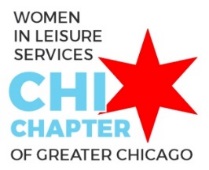 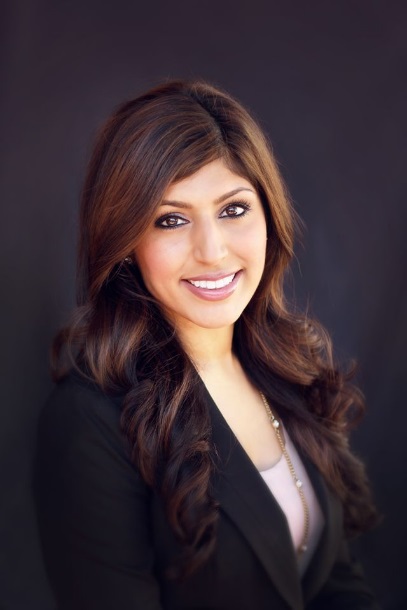 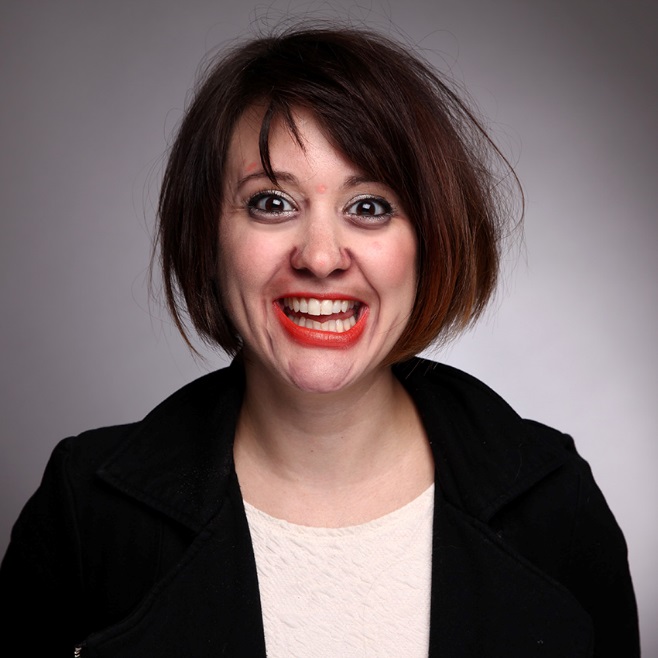 Friday, May 18   4PM-6PMThe Beer Market888 N Meacham Rd, Schaumburg, IL 60173Join us for networking and headshots! Price will include two drink tickets and light appetizers. See below for price breakouts. Headshots will be done by Christy Pamero www.christinamariephoto.com.Member Happy Hour: $10.00 / Non-Member: $20.00Members Happy Hour and Headshot: $30.00 / Non Member: $45asdfwww.christinamariephoto.comSee you there!